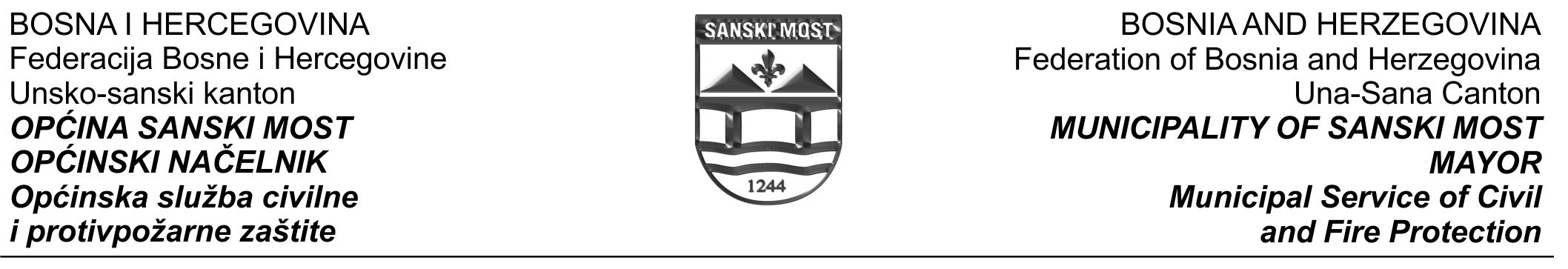 IZVJEŠTAJ O REALIZACIJI GODIŠNJEG PLANA RADA SLUŽBEza period od 01.01.-31.12.2018.Sanski Most, januar2019. godine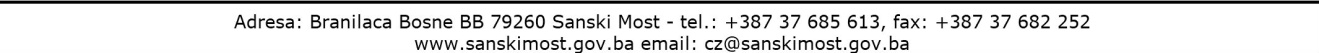 Uvod Općinska služba civilne zaštite, prema Odluci o organizaciji i djelokrugu rada jedinstvenog općinskog organa uprave općine Sanski Most („Sl. glasnik općine Sanski Most“, br. 01/18), sastoji se od dvije unutrašnje organizacione jedinice i to: Odsjek za civilnu zaštituOdsjek za zaštitu od požara i vatrogastvo Prema Pravilniku o unutrašnjoj organizaciji Jedinstvenog općinskog organa uprave Sanski Most, Općinska služba civilne zaštite vrši: studijsko-analitičke, upravne, stručno-operativne i administrativne poslove u oblasti zaštite i spašavanja ljudi i materijalnih dobara i zaštite od požara i vatrogastva. Odsjek za civilnu zaštitu:Organizira, priprema i provodi zaštitu i spašavanje na području Općine;  izrađuje procjenu ugroženosti za područje Općine; priprema program razvoja zaštite i spašavanja od prirodnih i drugih nesreća Općine; predlaže plan zaštite i spašavanja od prirodnih i drugih nesreća Općine; prati stanje priprema za zaštitu i spašavanje i predlaže mjere za unapređenje organiziranja i osposobljavanja civilne zaštite; organizira, izvodi i prati realizaciju obuke građana na provođenju osobne i uzajamne zaštite; organizira i koordinira provođenje mjera zaštite i spašavanja te organizira i provodi poslove zaštite od požara i vatrogastva, predlaže program samostalnih vježbi i izrađuje elaborat za izvođenje vježbi civilne zaštite u Općini; organizira općinski operativni centar i obezbjeđuje njegov rad; vrši popunu ljudstvom struktura zaštite i spašavanja (štabova civilne zaštite, službi zaštite i spašavanja, jedinica civilne zaštite i povjerenika civilne zaštite) i obezbjeđuje njihovo opremanje materijalno–tehničkim sredstvima, te organizira, izvodi i prati realizaciju njihove obuke; priprema propise u oblasti zaštite i spašavanja iz nadležnosti općine; vodi propisane evidencije i vrši druge poslove zaštite i spašavanja, u skladu sa zakonom i drugim propisima i općim aktima; vrši i druge poslove u skladu sa pozitivnim propisima.Odsjek za zaštitu od požara i vatrogastvo :  poduzima odgovarajuće mjere i aktivnosti na organizaciji i provođenju zaštite od požara i vatrogastva na području općine, u skladu sa Zakonom, propisima kantona i općine; obavlja stručne i druge posove koji se odnose na organiziranje profesionalne vatrogasne jedinice  općine i predlaže i poduzima mjere na osiguranju kadrovskih materijalnih, tehničkih i drugih uslova potrebnih za efikasan rad i funcioniranje te jedinice, te o tim pitanjima ostvaraju saradnju sa Kantonalnom upravom Civilne zaštite; definira i predlaže pitanja koja se odnose na razvoj zaštite od požara i vatrogastva u okviru programa razvoja zaštite i spašavanja od prirodnih i drugih nesreća općine, a što se vrši u saradnji sa ostalim   službama za upravu općine; izrađuje Plan zaštite od požara općine i osigurava njegovu realizaciju uz učešće službi za upravu općine;  planira i osigurava provođenje  obuke i stručno osposobljavanje u usavršavanje pripadnika  vatrogasne jedinice i drugih lica koja se bave poslovima vatrogastva;  obavlja poslove i zadatke gašenja požara i spašavanje ljudi i materijalnih dobara ugroženih požarom;   obavlja i  pruža usluge pravnim i fizičkim licima u oblasti zaštite od požara i  drugih nesreća (kontrolu i servisiranje vatrogasnih aparata,  ispumpavanje vode iz podruma, prevoz pitke vode za  stanovništvo, pomoć  pri saobraćajnim udesima ) ; pruža stručnu i drugu pomoć dobrovoljnim vatrogasnim društvima radi uspješnog obavljanja poslova    zaštite od požara i vatrogastva iz njihove nadležnosti od značaja za vatrogastvo, a posebne aktivnosti    provodi  kod onih vatrogasnih društava u kojima je osnovana dobrovoljna vatrogasna jedinica radi  osposobljavanja  te jedinice za efikasno učešće u gašenju  požara;  ostvaruje saradnju sa pravnim licima u kojima su osnovane vatrogasne jedinice radi osoposobljavanja  tih jedinica za efikasno gašenje požara i mogućeg učešća tih jedinica na gašenju požara van objekta i   prostora pravnog lica na području općine;  ostvaruje saradnju sa službma civilne zaštite susjednih općina u pitanjima od zajeničkog interesa za   zaštitu od požara i vatrogastva;   ostvaruje saradnju sa općinskim službama za upravu, Javnim ustanovama i preduzećima, nevladinim   organizacijama i drugim subjektima u cilju međusobne  koordinacije  aktivnosti  zaštite i spašavanja; priprema informacije, izvještaje, statističke podatke iz djelokruga rada službe,  vrši i druge poslove iz oblasti zaštite od požara i vatrogastva koji su ovim Zakonom , kao i zakonom kantona  i odlukama općinskog vjeća stavljeni u nadležnost Službe civilne zaštite općine.OPERATIVNA UPOSLENOST SLUŽBEOperativnom primjenom predmetnih Odluka, organizaciona struktura i uposlenost u Općinskoj službi  civilne zaštite izgleda ovako:SažetakOblast zaštite i spašavanja predstavlja posebnu djelatnost koja ima za cilj da organizuje i provodi zaštitu i spašavanje života i zdravlja ljudi, imovine i svih drugih materijalnih dobara od djelovanja raznih prirodnih nepogoda i drugih nesreća. Ta zaštita je aktuelna uvijek, jer prirodne nesreće mogu da se pojave iznenada u svako vrijeme, na bilo kojem mjestu, te ugrožavaju živote i zdravlje stanovništva i prouzrokuju ogromne materijalne štete. Zbog toga je neophodno preduzimanje raznih organizacionih, materijalnih i drugih aktivnosti u cilju sprečavanja nastajanja prirodnih i drugih nesreća, spašavanja, ublažavanja ili otklanjanja posljedica djelovanja istih.  Uvažavajući naprijed navedeno, Općinska služba  civilne zaštite je svoje aktivnosti za izvještajni period usmjerila na kontinuirano praćenje stanja i  na realizaciju težišnih aktivnosti operativnog djelovanja na sprovođenju mjera zaštite stanovništva i materijalnih dobara  od požara, plavljenja, na zaštiti stanovništva od neeksplodiranih i drugih ubojnih sredstava, te praćenju ostalih vidova i oblika ugrožavanja života i zdravlja ljudi i ugrožavanja njihove imovine. U izvještajnoj godini, i problema kadrovske nepopunjenosti  i materijalno –tehničke opremljenosti služba je :-dala svoj doprinos u provođenju deminiranja 2.125 000 m2   visoke ugroženosti ,-učestvovala u provođenju obuke pripadnika Službe za spašavanje na vodi i pod vodom i Službe za spašavanje sa visina-provodila preventivne mjere zaštite od poplava – Urađena dva projekta zaštite od poplava-dala doprinos u pružanju pomoći građanima u toku poplava, snijega i vjetra koji su tokom godine pogodili općinu Sanski Most -provodila preventivne mjere zaštite od požara,-vršila nabavku materijalno-tehničkih sredstava za strukture civilne zaštite,-učestvovala u projektu „Pomoć općinama da unaprijede sistema ranog upozoravanja i podrška oporavku od poplava„ Centra za sigurnosne studije iz Sarajeva- Vrijednost donirane opreme za općinu oko 80.000,00 KM. -dala doprinos na javnim raspravama u donošenju i izmjenama zakona i podzakonskih akata u oblasti zaštite od prirodnih i drugih nesreća i zaštite od    požara i vatrogastvu,-prikupljala podatke od značaja za zaštitu i spašavanje , obrađivala i dostavljala Kantonalnom operativnom centru civilne zaštite,-učestvovala u prikupljanju, obradi, distribucija podataka o NUS  i otklanjanju otkrivenih NUS-eva,-učestvovala u vatrogasnim i tehničkim inrervencijama,-obavljala ostale planirane poslove i poslove koji su se pojavili, a bitni su za djelatnost službe.Sprovedene aktivnosti službe na realizaciji GPR JLSAktivnosti proizašle iz strateških i drugih programskih dokumenataAktivnosti iz redovne nadležnosti Rekapitulacija finansijskih sredstava ostvarenih aktivnosti u tekućoj godini4. Obrazloženje neostvarenih ciljnih vrijednosti indikatora realizacije planiranih aktivnosti -Izvođenje radova na izradi i uređenju odvodnog kanala u naselju Krkojevci i uređenje obale r.Blihe u Jahićima je djelimično izvršen. Kanal u Krkojevcima je urađen, a preostaje da u toku ove godine se uradi uređenje obale rijeke Blihe u Jahićima, MZ Husimovci.                                                                                                                      -Nasip na rijeci Sani – lokacija Alagića polja, je urađen, ali izvođaču nisu do kraja godine plaćeni troškovi za  ugovoreni posao.Zaključci i preporuke:Da bi sistema zaštite i spašavanja mogao da ostvari funkciju sprečavanja nastanka opasnosti koja može dovesti do pojave neke prirodne ili druge nesreće (preventivna funkcije), te da se blagovremeno preduzmu sve mjere i aktivnosti na spašavanju, ublažavanju ili otklanjanju nastalih posljedica (operativna funkcija), Općinska služba civilne i protivpožarne zaštite u narednom periodu treba da posveti pažnju slijedećim aktivnostima:-Raditi na popuni odgovarajućim stručnim kadrom upražnjenih radnih mjesta službe, što je preduslov za blagovremeno i kvalitetno obavljanje radnih    zadataka;- Nastaviti sa opremanjem  organiziranih snaga zaštite i spašavanja, a posebno akcenat dati na zanavljanje starog i dotrajalog voznog parka,    sredstava i opreme vatrogasne jedinice,                                                                                                                                                                                                                   - Dovršiti započeti proces formiranja službi zaštite i spašavanja u skladu sa Uredbom i drugim podzakonskim propisima, te otpočeti sa realizacijom      zadataka  iz ugovora o međusobnim pravima i obavezama, te ih na taj način integrisati u sistem zaštite i spašavanja.                                                                                                                                                –Nastaviti sa  popunom ostalih organiziranih snaga civilne zaštite u skladu sa ličnim i materijalnim formacijama;- U skladu sa financijskim mogućnostima izvršiti adaptaciju vatrogasnog doma      - Pokrenuti aktivnosti za formiranje Udruženja građana dobrovoljnih vatrogasaca,                                                                                                                                                                                                                                           - Materijalno jačati Operativni centar koji djeluje u okviru službe,- Posvetiti veću pažnju problemu minskih polja i procesu deminiranja minama zagađenog prostora  općine Sanski Most  -Jačati saradnju sa svim subjektima zaštite i spašavanja ( građanima, ostalim općinskim službama, pravnim licima, obrazovnim institucijama,                        humanitarnim i drugim organizacijama civilnog društva) u cilju usmjeravanja svih resursa i akcija jačanju sistema zaštite i spašavanja.                                                                                                                                                                -Različita prirodna dešavanja na području općine su pokazala opravdanost daljeg jačanja i razvijanja sistema zaštite i spašavanja, posebno u cilju zaštite od onih prirodnih i drugih nesreća koje mogu zahvatiti područje naše općine (zemljotres, klizanje i odronjavanje zemljišta, jaki olujni vjetrovi, oborinske vode i plavljenje, snježni nanosi i mećave, epidemije zaraznih bolesti, veliki požari i dr.), te stvaranje preduslova da javna i privatna preduzeća, ustanove i drugi organi i institucije mogu efikasnije i kvalitetnije izvršavati zadatke zaštite i spašavanja iz okvira svojih redovnih djelatnosti	                                                                                                   Po ovlaštenju                                                                                                                                                                                                                                                                                                                                             Načelnik službe                                                                                                                                                                                                                                                                                                                                                        SAJID RAMIĆ      SistematizovanoSistematizovanoSistematizovanoSistematizovanoPopunjenoPopunjenoPopunjenoPopunjenoStarosna strukturaStarosna strukturaStarosna strukturaVSSVŠSSSSUkupnoVSSVŠSSSSUkupno18-30 godina30-45 godinaPreko 45 godina 2.3.4.5.6.7.8.910.11.124122271017183312        R.br.PLANIRANIProjekti, mjere i redovni posloviPLANIRANIProjekti, mjere i redovni posloviVeza sa strategijom  Veza sa    programomRezultati (u tekućoj godini)Rezultati (u tekućoj godini)Planirana sredstva (tekuća godina)Planirana sredstva (tekuća godina)Planirana sredstva (tekuća godina)Ostvarena sredstva (tekuća godina)Ostvarena sredstva (tekuća godina)Ostvarena sredstva (tekuća godina)        R.br.PLANIRANIProjekti, mjere i redovni posloviPLANIRANIProjekti, mjere i redovni posloviVeza sa strategijom  Veza sa    programomPlaniraniOstvareniUKUPNOBudžet JLSEksterni izvoriUKUPNOBudžet JLSEksterni izvori1Deminiranje poljoprivrednog zemljišta u područjima sa potvrđenim povratkomSC 2, OC 1.3., OC 2.1., OC 3.7SC 2, OC 1.3., OC 2.1., OC 3.7P3Deminirano 2.125000 m2     visoke ugroženostIzvršeno deminiranje 2.125000 m2 visoke ugroženost      680.000,0030.000,00650.000,00650.000,000650.000,00A. Ukupno strateško programski prioritetiA. Ukupno strateško programski prioritetiA. Ukupno strateško programski prioritetiA. Ukupno strateško programski prioritetiA. Ukupno strateško programski prioritetiA. Ukupno strateško programski prioriteti 680.000,0030.000,00650.000,00650.000,000650.000,00R.br.PLANIRANIProjekti, mjere i redovni posloviPLANIRANIProjekti, mjere i redovni posloviVeza sa strategijomVeza sa strategijomVeza za programomRezultati (u tekućoj godini)Rezultati (u tekućoj godini)Rezultati (u tekućoj godini)Planirana sredstva (tekuća godina)Planirana sredstva (tekuća godina)Planirana sredstva (tekuća godina)Planirana sredstva (tekuća godina)Ostvarena sredstva (tekuća godina)Ostvarena sredstva (tekuća godina)Ostvarena sredstva (tekuća godina)Ostvarena sredstva (tekuća godina)Ostvarena sredstva (tekuća godina)R.br.PLANIRANIProjekti, mjere i redovni posloviPLANIRANIProjekti, mjere i redovni posloviVeza sa strategijomVeza sa strategijomVeza za programomPlaniraniPlaniraniOstvareniUKUPNOBudžet JLSEksterni izvoriEksterni izvoriUKUPNOUKUPNOUKUPNOBudžet JLSEksterni izvori1Planiranje Budžeta za potrebe Službe, praćenje prikupljanja sredstava posebne naknade i njihovo korištenje, praćenje i izvršenje BudžetaPlaniranje Budžeta za potrebe Službe, praćenje prikupljanja sredstava posebne naknade i njihovo korištenje, praćenje i izvršenje BudžetaUraditi Plan Budžeta za službu i pratiti prikupljanje sredstava posebne naknadeUraditi Plan Budžeta za službu i pratiti prikupljanje sredstava posebne naknadeUrađen plan budžeta Službe 2Saradnja sa službama za upravu Općine, MZ, Javnim ustanovama i preduzećima i dr. prav.licimaSaradnja sa službama za upravu Općine, MZ, Javnim ustanovama i preduzećima i dr. prav.licimaSarađivati sa  Opčinskim službama, MZ, Javnim ustanovama i preduzećima i dr. prav.licimaSarađivati sa  Opčinskim službama, MZ, Javnim ustanovama i preduzećima i dr. prav.licimaOstvarena saradnja Opčinskim službama, MZ, Javnim ustanovama i preduzećima i dr. prav.licima3Izrada planskih i drugih dokumenata  iz oblasti civilne zaštite vezano za nabavku tehničkih sredstava, vršenje obuka i utrošak namjenskih sredstava.Izrada planskih i drugih dokumenata  iz oblasti civilne zaštite vezano za nabavku tehničkih sredstava, vršenje obuka i utrošak namjenskih sredstava.Plan javnih nabavkiPlan javnih nabavkiUrađen plan javnih nabavki službe3Izrada planskih i drugih dokumenata  iz oblasti civilne zaštite vezano za nabavku tehničkih sredstava, vršenje obuka i utrošak namjenskih sredstava.Izrada planskih i drugih dokumenata  iz oblasti civilne zaštite vezano za nabavku tehničkih sredstava, vršenje obuka i utrošak namjenskih sredstava.Plan korištenja sredstava posebne namjene Plan korištenja sredstava posebne namjene Urađen plan korištenja sredstava posebne namjene4Predlaganje izmjena zakona Predlaganje izmjena zakona Izmjene Zakona o zaštiti i spašavanjaIzmjene Zakona o zaštiti i spašavanjaUčešće u javnim raspravama kroz diskusije i dostavljenje primjedbi na pomenute zakone4Predlaganje izmjena zakona Predlaganje izmjena zakona Izmjene Zakona od požara i vatrogastvaIzmjene Zakona od požara i vatrogastvaUčešće u javnim raspravama o Izmjenama Zakona od požara i vatrogastva5. Ažuriranje urađenih akata iz oblasti zaštite i spašavanja, zaštite od požara i vatrogastva Ažuriranje urađenih akata iz oblasti zaštite i spašavanja, zaštite od požara i vatrogastvaAžurirati Procjenu ugroženosti od prirodnih i drigih nesreća i Procenu ugroženosti od požara te Plan zaštite od prirodnih i drugih nesreća  i Plan zaštite od požaraAžurirati Procjenu ugroženosti od prirodnih i drigih nesreća i Procenu ugroženosti od požara te Plan zaštite od prirodnih i drugih nesreća  i Plan zaštite od požaraAžurirana planska dokumenta iz oblasti zaštite i spašavanja od prirodnih i drugih nesreća  zaštite od požara i vatrogastva općine6Obilježavanje  01. marta Međunarodnog dana civilne zaštiteObilježavanje  01. marta Međunarodnog dana civilne zaštiteObilježiti Međunarodni dana civilne zaštiteObilježiti Međunarodni dana civilne zaštiteSvečanom sjednicom obilježen Međunarodni dan civilne zaštite300,00300,0000195,00195,00195,00195,000  7Opremanje struktura civilne zaštiteOpremanje struktura civilne zaštiteUraditi plan nabavke sredstva za strukture civilne zaštiteUraditi plan nabavke sredstva za strukture civilne zaštiteNabavljena sredstva prema planu nabavke za strukture civilne zaštite u vrijednosti od 15.151,50 KM30.000,0030.000,000019.832,9019.832,9019.832,9019.832,9008.Provođenje preventivnih mjera zaštite i spašavanjaProvođenje preventivnih mjera zaštite i spašavanjaIzvođenje radova na izradi i uređenju odvodnog kanala u naselju Krkojevci i uređenje obale r.Blihe u JahićimaIzvođenje radova na izradi i uređenju odvodnog kanala u naselju Krkojevci i uređenje obale r.Blihe u JahićimaUrađen odvodni kanal u naselju Krkojevci23.536,89,23.536,890014.560,6514.560,6514.560,6514.560,65 ,08.Provođenje preventivnih mjera zaštite i spašavanjaProvođenje preventivnih mjera zaštite i spašavanjaIzvođenje radova izgradnje odvodnog kanala u naselju Karića sokakIzvođenje radova izgradnje odvodnog kanala u naselju Karića sokakUrađen odvodni kanal u naselju Karića sokak7.739,557.739,55007.739,557.739,557.739,557.739,55 08.Provođenje preventivnih mjera zaštite i spašavanjaProvođenje preventivnih mjera zaštite i spašavanjaIzvođenje radova izgradnje izgradnje nasipa na rijeci Sani – lokacija Alagića poljaIzvođenje radova izgradnje izgradnje nasipa na rijeci Sani – lokacija Alagića poljaUrsđen nasip na rijeci Sani5.868,725.868,7200000009.Obučavanje struktura civilne zaštite i građanaObučavanje struktura civilne zaštite i građanaUčešće u obuci pripadnika Službe za spašavanje sa visina i  Službe za spašavanje na vodi i pod vodomUčešće u obuci pripadnika Službe za spašavanje sa visina i  Službe za spašavanje na vodi i pod vodomUčestvovali smo u obuci 18-pripadnika Službe za spašavanje sa visina i 19 pripadnika Službe za spašavanje na vodi i pod vodom3.550,003.550,00002.500,002.500,002.500,002.500,0001010Koordinacija poslova sa BH MAC-omu vezi sa miniranim površinama, učešće u izrada projekata za deminiranje na području općine Sanski Most Koordinacija poslova sa BH MAC-omu vezi sa miniranim površinama, učešće u izrada projekata za deminiranje na području općine Sanski Most Učešće u izrada projekata za deminiranje na području općine i izrade liste prioritetaOdržana 2 sastanka sa predstavnicima BH MAC-a i koordinatorima za deminiranje USK-a , i u saradnji sa istim urađena lista pririteta za deminiranje1111Učešće u prikupljanju, obradi, distribucija podataka o NUS Učešće u prikupljanju, obradi, distribucija podataka o NUS Prikupljati podatke o NUS-uDostavljene 2 informacije 1212Podrška i učešće u otklanjanju otkrivenih NUS-evaPodrška i učešće u otklanjanju otkrivenih NUS-evaPodržavati i učestvovati u svim aktivnostima otklanjanja NUS-evaPodrška deminerskom  timu FUCZ  u otklanjanju 2 NUS-a (Trnova i Sasina)1313Prikupljanje, obrada, i distribucija podataka značajnih za zaštitu i spašavanje Prikupljanje, obrada, i distribucija podataka značajnih za zaštitu i spašavanje Redovno prikupljati informacije i dostavljati Kantonalnom operativnom centruDostavljeno 257  redovnih izvještaja Kantonalnom opereativnom centru1414Postupanje po naredbama Općinskog štaba civilne zaštite  u pružanju pomoći građanstvuPostupanje po naredbama Općinskog štaba civilne zaštite  u pružanju pomoći građanstvuU slućaju proglašenja prirodne ili druge nesreće postupati po naredbama Općinskog štaba civilne zaštite  ----------------1515Prijem, obrada i slanje informacija, obavijesti, naređenja i drugog svim subjektima sistema zaštite i spašavanjaPrijem, obrada i slanje informacija, obavijesti, naređenja i drugog svim subjektima sistema zaštite i spašavanjaU slučaju nastanka prirodnih i drugih nesreća prikupjati, obrađivati  i dostavljati informacije, obavijesti, naređenja i drugog svim subjektima sistema zaštite i spašavanja-------------------1616Nastavak dobre suradnje sa stranim i domaćim humanitarnim organizacijama i LOT timomNastavak dobre suradnje sa stranim i domaćim humanitarnim organizacijama i LOT timomSarađivati sa humanitarnim organizacijama i LOT timom u vezi zaštite od prirodnih i drugih nesreća------------1717Obilježavanja njeseca oktobra zaštite od požara.Obilježavanja njeseca oktobra zaštite od požara.Uraditi i realizirati Program zaštite od požara.u oktobru--------------------1818Učešče u vatrogasnim intervencijamaUčešče u vatrogasnim intervencijamaPo pozivu ili po procjeni učestvovati u svim vatrogasnim intervencijamaProfesionalna vatrogasna jedinica  imala  43 vatrogasn  intervencije 1919Učešče u tehničkim intervencijamaUčešče u tehničkim intervencijamaPo pozivu ili po procjeni učestvovati u svim tehničkim intervencijamaProfesionalna vatrogasna jedinica  imala   15 tehničkih  intervencija2020Planiranje i realizacija godišnjeg plana obuke pripadnika profesionalne vatrogasne jedinice               ( teoretski i praktično )Planiranje i realizacija godišnjeg plana obuke pripadnika profesionalne vatrogasne jedinice               ( teoretski i praktično )Realizirati godišnji plan obukeRealizirano 60 časova teoretske i 60 časova prektične obuke2222Provođenje preventivne zaštite od požara, Provođenje preventivne zaštite od požara, Održati sastanke sa svim odgovornim za zaštitu i spašavanje od požara Održan sastanak sa nadležnima ( predstasvnici šumarije, kantonalne uprave za šumarstvo, policije, vatrogasne jedinice)2323Servisiranje PP aparata za početno gašenje požara,Servisiranje PP aparata za početno gašenje požara,Redovno servisiranje PP aparataServisirano 2869 PP aparata2424Provođenje kondicionih pripadnika vatrogasne jedinice  Provođenje kondicionih pripadnika vatrogasne jedinice  Jednom sedmično provoditi kondicione vježbe Kondicione vježbe provođene jednom u sedmici u zimskom periodu u gradskoj dvorani2525Nastavak dobre suradnje sa stranim i domaćim humanitarnim organizacijama i LOT timomNastavak dobre suradnje sa stranim i domaćim humanitarnim organizacijama i LOT timomSarađivati sa humanitarnim organizacijama i LOT timom u vezi zaštite od požara i vatrogastva------------2626Uređenje kruga vatrogasnog domaUređenje kruga vatrogasnog domaOgraditi dio kruga vatrogasnog doma sa izradom kapijeOgrađen planirani dio i izrađena kapija12.500,0012.500,0012.500,000012.482,0012.482,0012.482,00002727Nastavak dobre suradnje sa kantonalnom inpekcijom za PPZ Nastavak dobre suradnje sa kantonalnom inpekcijom za PPZ Sarađivati sa kantonalnom inpekcijom za PPZKontinuirana saradnja sakantonalnom inpekcijom za PPZ 2828Saradnja sa drugim vatrogasnim jedinicama sa područja Kantona, Saradnja sa drugim vatrogasnim jedinicama sa područja Kantona, Sarađivati sa vatrogasnim jedinicama sa područja Kantona, Kontinuirana saradnja sa  vatrogasnim jedinicama sa područja Kantona, 2929Planiranje i provedba promidžbenih aktivnosti u cilju podizanja kulture zaštite  od požaraPlaniranje i provedba promidžbenih aktivnosti u cilju podizanja kulture zaštite  od požaraPosjete učenika osnovnih škola i djece iz predškolskih ustanova Vatrogasnu jedinicu posjetilo oko 240 učenika osnovnih  škola i oko 60 djece iz predškolskih ustanova3030Obezbjeđivanje svih kulturnih i sportskih i drugih  manifestacija na području OpćineObezbjeđivanje svih kulturnih i sportskih i drugih  manifestacija na području OpćinePo potrebi  organizirati vatrogasno obezbjeđivanje svih kulturnih i sportskih i drugih  manifestacija na području OpćineVatrogasno obezbjeđeno-6 kulturnih, sportskih i drugih manifestacija3131Redovno održavanje i servisiranje vatrogasnih vozila i opremeRedovno održavanje i servisiranje vatrogasnih vozila i opremeSvakodnevni i semični pregledi vatrogasnih vozila i opremeSvakodnevni i semični pregledi vatrogasnih vozila i opreme    B. Ukupno redovni poslovi    B. Ukupno redovni poslovi    B. Ukupno redovni poslovi    B. Ukupno redovni poslovi    B. Ukupno redovni poslovi    B. Ukupno redovni poslovi    B. Ukupno redovni poslovi    B. Ukupno redovni poslovi                                                    83.495,16                                                    83.495,1683.495,1683.495,160044.828,1044.828,1044.828,1000A. Ukupno strateško programski prioriteti  680.000,0030.000,00650.000,00650.000,000650.000,00B. Ukupno redovni poslovi    83.495,1683.495,16       0  57.310,10 57.310,100U K U P N O  S R E D S T A V A  (A + B):  763.495,16113.495,16650.000,00707.310,1057.310,10650.000,00